
БРОВАРСЬКА РАЙОННА РАДА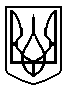 КИЇВСЬКОЇ ОБЛАСТІП Р О Т О К О Лзасідання 52 позачергової сесії Броварської районної ради VІІ скликання від 27 грудня 2018 року                                                                                                            м. БровариУ роботі 52 позачергової сесії Броварської районної ради VІІ скликання взяли участь:- Клименко Микола Федорович,  голова Броварської районної державної адміністрації;- Юрченко Ольга Борисівна, заступник голови Броварської районної державної адміністрації.Веде сесію:Гришко Сергій Миколайович, голова Броварської районної ради                     VІІ скликання.Затвердження порядку денного:Всього депутатів   - 36Було присутніх      - 27Із депутатів Броварської районної ради відсутні: Гоголіна Анна ВасилівнаДяченко Валерій ВасильовичКозлов Олександр КостянтиновичМатвієнко Алла ГеоргіївнаПлющ Олексій АнатолійовичСтоляр Олег АнатолійовичСубботін В’ячеслав МиколайовичШульга Валентина ЄвгеніївнаШитий Євгеній МихайловичВиступив:Гришко Сергій Миколайович, голова Броварської районної ради, повідомив, що у залі зареєструвались 22 депутати та запропонував розпочати засідання           52 позачергової сесії. Головуючий поставив дану пропозицію на голосування.Проведення процедури поіменного голосування.Голосували:«За» - 21 ; «проти» - 0 ; «утримались» - 0; «не голосували» - 1.Протокол поіменного голосування додається.Вирішили:Пропозицію прийнято більшістю голосів.Виступили:Головуючий оголосив 52 позачергову сесію Броварської районної ради VІІ скликання відкритою.(Звучить Гімн України) Головуючий повідомив, що на сесії присутні:- Федоренко Андрій Сергійович, помічник-консультант народного депутата України        Різаненка П.О;- Литвиненко Віталій Володимирович, помічник-консультант народного депутата України        Різаненка П.О;- Гаркуша Анатолій Миколайович, журналіст видання«Трибуна Бровари».Гришко Сергій Миколайович, голова Броварської районної ради, повідомив, що відповідно до розпорядження від 22 грудня 2018 року № 247  скликана 52 позачергова сесія Броварської районної ради VІІ скликання і запропонував затвердити порядок денний:1. Про внесення змін до рішення сесії районної ради VII скликання від 21 грудня 2017 року № 468-35 позач.-VII «Про районний бюджет Броварського району на 2018 рік» та додатків до нього.2. Про оголошення конкурсу на посаду директора комунального закладу Броварської районної ради  «Школа естетичного виховання (дитяча школа мистецтв)».3. Про затвердження робочого проекту реконструкції з розширенням адміністративної будівлі за адресою: Київська область, м.Бровари, вул. Ярослава Мудрого, 16.4. Різне.Проведення процедури поіменного голосування.Голосували:«За» - 23 ; «проти» - 0 ; «утримались» - 0; «не голосували» - 0.Протокол поіменного голосування додається.Головуючий повідомив, що в залі зареєструвались     23 депутати.Вирішили:Затвердити порядок денний.Головуючий запропонував затвердити регламент проведення засідання: для доповіді – до 5 хв.;для виступу – до 3 хв.;для репліки – до 1 хв. поцікавився чи будуть інші пропозиції (не надійшли) та поставив на голосування дану пропозицію.Проведення процедури поіменного голосування.Голосували:«За» - 24 ; «проти» - 0 ; «утримались» - 0;«не голосували» - 0.Протокол поіменного голосування додається.Головуючий повідомив, що в залі зареєструвались     24 депутати.Вирішили:Затвердити регламент проведення засідання. 1.Слухали:Про внесення змін до рішення сесії районної ради VII скликання від 21 грудня 2017 року № 468-35 позач.-VII «Про районний бюджет Броварського району на 2018 рік» та додатків до нього.Головуючий запросив до співдоповіді Філіпову Т.А.Співдоповідала:Філіпова Тетяна Анатоліївна, головуюча засідання постійної комісії з питань бюджету, фінансів, соціально-економічного розвитку, повідомила, що постійна комісія розглянула дане питання на своєму засіданні та рекомендує проект рішення підтримати.Головуючий поцікавився, чи будуть зауваження, доповнення до проекту рішення (не надійшли), та поставив на голосування проект рішення.Головуючий повідомив, що в залі зареєструвались     26 депутатів.Проведення процедури поіменного голосування.Голосували:«За» - 26 ; «проти» - 0 ; «утримались» - 0; «не голосували» - 0.Протокол поіменного голосування додається.Вирішили:Прийняти рішення сесії районної ради                           № 713-52 позач.-VІІ (додається).2.Слухали:Про оголошення конкурсу на посаду директора комунального закладу Броварської районної ради  «Школа естетичного виховання (дитяча школа мистецтв)».Головуючий запросив до співдоповіді Юрченко О.Б.Співдоповідала:Юрченко Ольга Борисівна, головуюча спільного засідання постійних комісій з питань комунальної власності та з питань освіти, культури, сім’ї, молоді та спорту, охорони здоров’я та соціального захисту, повідомила, що постійна комісія розглянула дане питання на своєму засіданні та рекомендує проект рішення підтримати.Головуючий поцікавився, чи будуть зауваження, доповнення до проекту рішення (не надійшли), та поставив на голосування проект рішення.Проведення процедури поіменного голосування.Голосували:«За» - 26 ; «проти» - 0 ; «утримались» - 0; «не голосували» - 0.Протокол поіменного голосування додається.Вирішили:Прийняти рішення сесії районної ради                           № 714-52 позач.-VІІ (додається).3.Слухали:Про затвердження робочого проекту реконструкції з розширенням адміністративної будівлі за адресою: Київська область, м. Бровари, вул. Ярослава     Мудрого, 16.Головуючий запросив до співдоповіді Фірсова І.М.Співдоповідав:Фірсов Ігор Миколайович, заступник голови постійної   комісії з питань архітектури, будівництва, промисловості, житлово-комунального господарства, транспорту та зв’язку, інформатизації, підтримки підприємництва, інвестицій та міжнародних зв’язків, повідомив, що постійна комісія розглянула дане питання на своєму засіданні та рекомендує проект рішення підтримати.Гришко Сергій Миколайович, голова районної ради, повідомив, що замовником та відповідальним за реалізацію даного проекту є районна рада так, як приміщення знаходиться на балансі районної ради. Та запросив депутатів приймати активну участь у реалізації даного проекту.Головуючий поцікавився, чи будуть зауваження, доповнення до проекту рішення (не надійшли), та поставив на голосування проект рішення.Проведення процедури поіменного голосування.Голосували:«За» - 25 ; «проти» - 0 ; «утримались» - 2; «не голосували» - 0.Протокол поіменного голосування додається.Вирішили:Прийняти рішення сесії районної ради                           № 715-52 позач.-VІІ (додається).Головуючий поцікавився чи є бажаючі виступити та зазначив, що порядок денний 52 позачергової сесії Броварської районної ради Київської області VІІ скликання вичерпано та оголосив пленарне засідання закритим. (Звучить Гімн України).Голова радиС.М.ГришкоСекретаріат сесіїТ.О. КолісниченкоТ.А.ФіліповаД.М.Воєвуцька